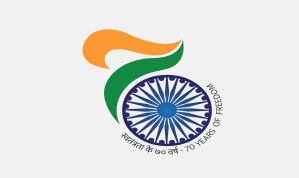 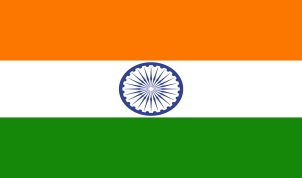 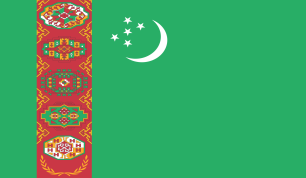 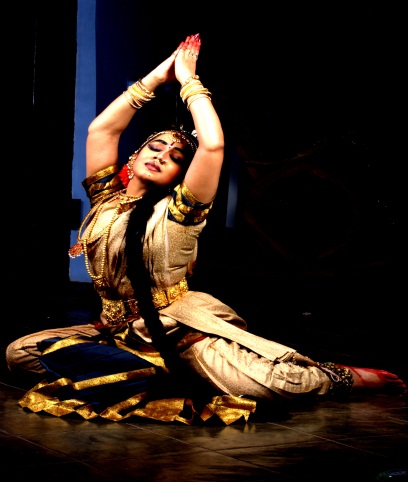 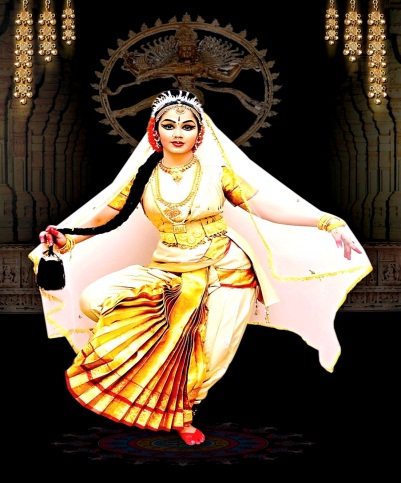 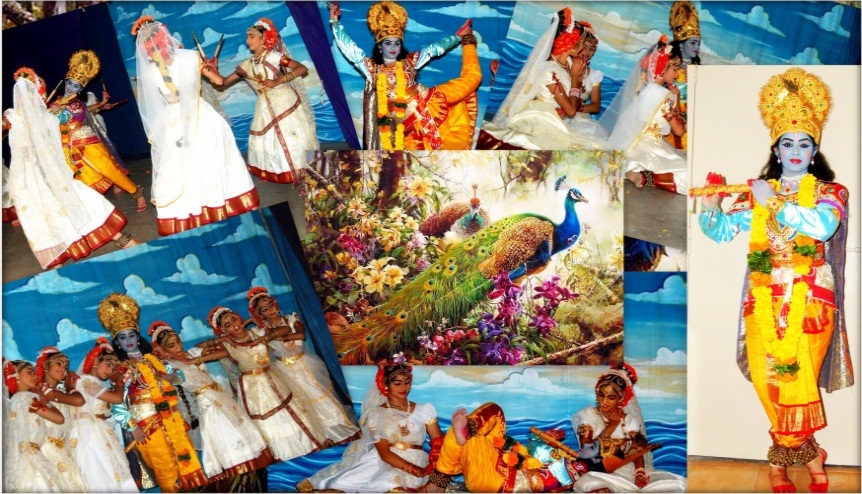 To celebrate 70 years of Independence of India, Embassy of India in Ashgabat in collaboration with Ministry of Culture, India, and Government of Turkmenistan presents Kuchipudi Dance troupe led by danseuse Ms. AchutamanasaEntry freeДля отмечания 70 летней годовщины Независимости, Посольство Индии в Ашхабаде в сотрудничестве с министерством Культуры, Индия и Правительство Туркменистана представляет танцевальную группу Кучипуди во главе с танцовщицей г-жой Ачутаманаса.Вход бесплатноScheduleScheduleThursday, 24th August, 2017Time: 1930 hrs.  Venue: Magtymguly National Musical Drama Theatre, Ashgabat  Date : Friday, 25th  August, 2017Time: 1930 hrs.  Venue Cultural-Sport Complex of oil Refinery plant, Turkmenbasy   Расписание  Расписание  Дата : Четверг, 24 Август, 2017Время: 1930 часов.  Место: Национальный музыкально-драматический театр им. Махтумкули, г.АшхабадДата : Пятница, 25 Август, 2017Время: 1930 часов.  Место: Культурно-Спортивный комплекс нефте-перерабатывающего завода, г.Туркменбаши